ENERIS Ekologiczne Centrum Utylizacji Sp. z o.o. | Rusko 66, 58-120 Jaroszów, Biuro w Kłodzku, ul. Fabryczna 2 | klodzko@eneris.pl | www.eneris.pl |tel: 74/865 54 53, 880 789 410 (Biuro Obsługi Klienta) |tel. kom: 608 420 621 (Dyspozytor)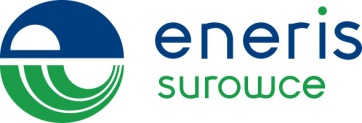 UWAGA: DATA OZNACZONA NA CZERWONO* - ZMIANA TERMINU ODBIORU ODPADÓW.Gmina Miejska Kłodzko 2024 rokData odbioru odpadów komunalnych zmieszanych dla zabudowy jednorodzinnejREJON 1 PONIEDZIAŁEKJanusza Kusocińskiego, Jacka Malczewskiego, Łąkowa, Szkolna, Bohaterów Getta, Wandy, Partyzantów, Wolności, Hołdu Pruskiego, Anny Zelenay, Braci Gierymskich, Zofii Stryjeńskiej, Armii Krajowej, Czeska, Wita Stwosza, Plac Kościelny, Ignacego Daszyńskiego, Tadeusza Kościuszki, Ignacego Łukasiewicza, Muzealna, Romualda Traugutta, Wojska Polskiego,  Walasiewiczówny, Wodna, Józefa ChełmońskiegoStyczeń – 2*, 8, 15, 22, 29Luty – 5, 12, 19, 26Marzec – 4, 11, 18, 25Kwiecień – 2*, 8, 15, 22, 29Maj – 6, 13, 20, 27Czerwiec – 3, 10, 17, 24Lipiec – 1, 8, 15, 22, 29Sierpień – 5, 12, 19, 26Wrzesień – 2, 9, 16, 23, 30Październik – 7, 14, 21, 28Listopad – 4, 12*, 18, 25Grudzień – 2, 9, 16, 21*, 30REJON 2 WTOREKSpółdzielcza, Wiosenna, Jana Pawła II, Przyjaciół Dzieci, Macieja Rataja, , Rodzinna, Dusznicka, Lisia, Letnia, Połabska, Lutycka, Adama Mickiewicza, Juliusza Słowackiego, Stefana Żeromskiego, Wincentego Witosa, Jasna, Władysława Orkana, Kazimierza Przerwy-Tetmajera, Ptasia, Śnieżna, Stanisława Wyspiańskiego , ZielonaStyczeń – 3*, 9, 16, 23, 30Luty – 6, 13, 20, 27Marzec – 5, 12, 19, 26Kwiecień – 3*, 9, 16, 23, 30Maj – 7, 14, 21, 28Czerwiec – 4, 11, 18, 25Lipiec – 2, 9, 16, 23, 30Sierpień –6, 13, 20, 27 Wrzesień – 3, 10, 17, 24Październik – 1, 8, 15, 22, 29Listopad – 5, 13*, 19, 26Grudzień – 3, 10, 17, 23*, 31REJON 3 ŚRODAAkacjowa, Dębowa, Jaśminowa, Klonowa, Nowy Świat, Widokowa, Wilcza, Krzywa, Konwaliowa, Brzoskwiniowa, Cedrowa, Cisowa, Czereśniowa, Grabowa, Jagodowa, Truskawkowa, Jaworowa, Jesionowa, Jodłowa, Kasztanowa, Lipowa, Modrzewiowa, Morelowa, Sosnowa, Śliwkowa, Świerkowa, Wiśniowa, Orzechowa, Cyprysowa, Bukowa, Kwiatowa, Wierzbowa, Władysława Broniewskiego, Stefana Czarneckiego, Marii Dąbrowskiej, Marka Hłaski, Jana Kilińskiego, Zofii Nałkowskiej, Młodych, Szpitalna, Rakowa, Złota, Malinowa Styczeń – 3, 10, 17, 24, 31Luty – 7, 14, 21, 28Marzec – 6, 13, 20, 27Kwiecień – 4*, 10, 17, 24Maj – 2*, 8, 15, 22, 29Czerwiec – 5, 12, 19, 26Lipiec – 3, 10, 17, 24, 31Sierpień – 7, 14, 21, 28Wrzesień – 4, 11, 18, 25Październik – 2, 9, 16, 23, 30Listopad – 6, 14*, 20, 27Grudzień – 4, 11, 18, 24*REJON 4 CZWARTEKJanusza Korczaka, Piękna, Różana, Wielisławska, Zagórze, Nadrzeczna, Półwiejska, Sierpowa, Skośna, Grunwaldzka, Karola Miarki, Podgórna, Kolejowa,  Waleriana Łukasińskiego, ŚląskaStyczeń – 4, 11, 18, 25Luty – 1, 8, 15, 22, 29Marzec – 7, 14, 21, 28Kwiecień – 5*, 11, 18, 25Maj – 2, 9, 16, 23, 31*Czerwiec – 6, 13, 20, 27Lipiec – 4, 11, 18, 25Sierpień – 1, 8, 16*, 22, 29Wrzesień – 5, 12, 19, 26Październik – 3, 10, 17, 24, 31Listopad – 7, 15*, 21, 28Grudzień – 5, 12, 19, 27*REJON 5 PIĄTEKJana Długosza, Michała Drzymały, Korytowska, Józefa Kromera, , Ogrodowa, Słoneczna, Świętego Wojciecha, Zajęcza, Wojciecha Korfantego, Mariańska, Ostatnia, Kukułcza, Szczęśliwa, Brzozowa, Cicha, Marii Konopnickiej, Mikołaja Kopernika, Piastowska, Mikołaja Reja, Władysława Reymonta, Słowiańska, Walecznych, Henryka Sienkiewicza, Więźniów Politycznych, Graniczna, Podgrodzie, Rajska, Pogodna, Warty, Willowa, Wzniesienie, Radosna, Zamiejska, Zamkowa, Lawendowa , Jarzębinowa, Laurowa,  SowiaStyczeń – 5, 12, 19, 26Luty – 2, 9, 16, 23Marzec – 1, 8, 15, 22, 29Kwiecień – 6*, 12, 19, 26Maj – 4*, 10, 17, 24Czerwiec – 1*, 7, 14, 21, 28Lipiec – 5, 12, 19, 26Sierpień – 2, 9, 17*, 23, 30Wrzesień – 6, 13, 20, 27Październik – 4, 11, 18, 25Listopad – 2*, 8, 16*, 22, 29Grudzień – 6, 13, 20, 28*